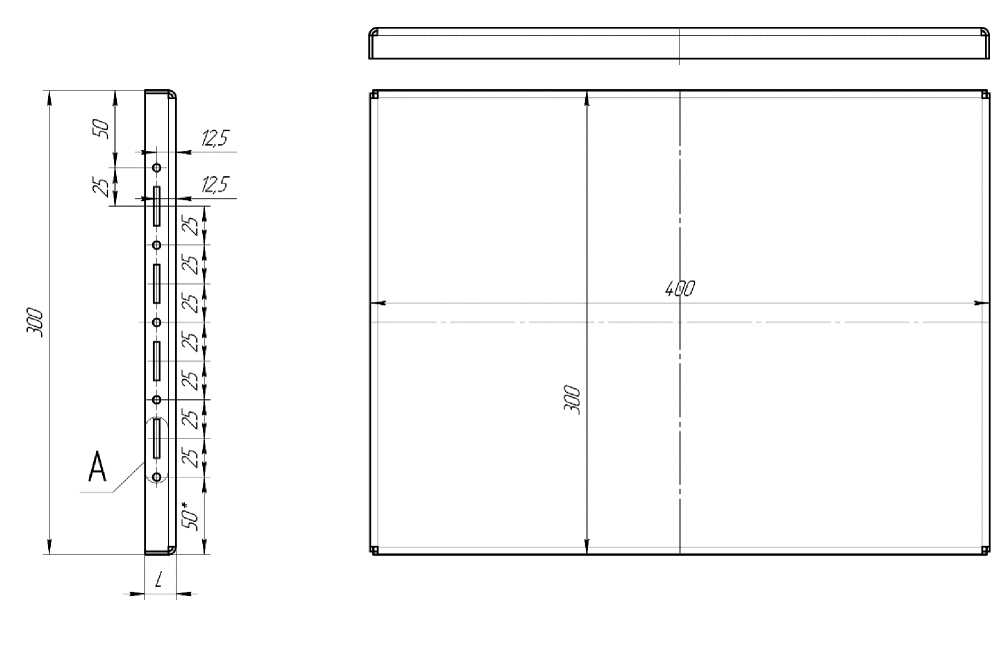  L=25 мм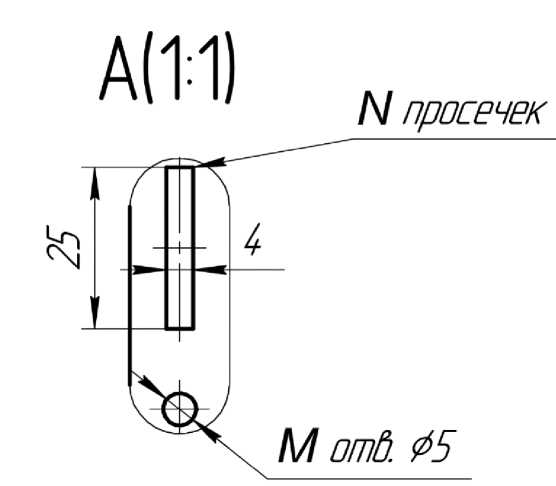 